PENGARUH PROFITABILITAS, CAPITAL INTENSITY DANMULTINATIONALITY TERHADAP CURRENT ETR PADA PERUSAHAAN MANUFAKTUR YANG TERDAFTAR DI BURSA EFEK INDONESIA PERIODE 2015-2018Oleh:Nama : Erlina Elisabeth NIM	: 34150198SkripsiDiajukan sebagai salah satu syarat untuk memperoleh gelar Sarjana AkuntansiProgram Studi Akuntansi Konsentrasi Perpajakan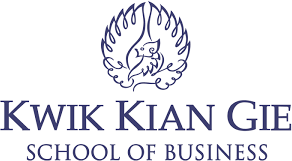 INSTITUT BISNIS DAN INFORMATIKA KWIK KIAN GIE JAKARTAOKTOBER 2019